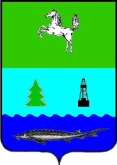 АДМИНИСТРАЦИЯ ЗАВОДСКОГО СЕЛЬСКОГО ПОСЕЛЕНИЯПАРАБЕЛЬСКОГО РАЙОНАТОМСКОЙ ОБЛАСТИ ПОСТАНОВЛЕНИЕ           03.04.2023                                                                                                                            №40                                     Об отмене постановления Администрации Заводского сельского поселения от 30.07.2013 №63 «Об утверждении Порядка подготовки к ведению и  ведения  гражданской обороны в Заводском сельском поселении»В целях упорядочения деятельности, ПОСТАНОВЛЯЮ: 	1. Постановление Администрации Заводского сельского поселения от 30.07.2013 №63 «Об утверждении Порядка подготовки к ведению и  ведения  гражданской обороны в Заводском сельском поселении» отменить.2. Обнародовать настоящее постановление в информационном бюллетене Администрации Заводского сельского поселения, также разместить на официальном сайте муниципального образования Заводское сельское поселение в информационно-телекоммуникационной сети «Интернет» http://zavodscoe.ru.3. Контроль за исполнением настоящего постановления оставляю за собой.Глава поселения									     С.А. Трифанова